Samenvatting aardrijkskunde examen juni 2021 (PIKOH-5DE JAAR, 2U) Noösfeer1.3 Mensen migrerenPush- & pullfactoren: Pushfactoren: Fysische: klimaat (slecht weer) Sociaal: lage lonen (sociaal tekort) Economisch: economische armoedePolitiek: oorlog, vervolging afstotingskrachtenPullfactoren: Fysische: klimaat (goed weer) Sociaal: betere lonen Economisch: betere economiePolitiek: vrijheid, ordelijkheid, goed bestuur aantrekkingskrachtenGevolgen migratie:*braindrain= vlucht v. hoger opgeleide (waardoor het niveau daalt) 
*xenofobie= vreemdenangstVeralgemeningen & “alternatieve waarheden”: Asielzoeker: elke persoon die in een ander land asiel aanvraagt; kandidaat vluchtelingMigrant: elke persoon die zijn/haar land verlaat om zich ergens anders te vestigen, tijdelijk of permanentOntheemde: elke persoon die door toedoen van rampen/humanitaire crisis elders een goed heenkomen zoektStaatloze: elke persoon die door geen enkel land worden erkend als inwoners, iemand zonder nationaliteitVluchteling: elke persoon die zich buiten zijn/haar land van herkomst bevindt en die de bescherming van dat land niet meer kan/ wilt inroepen omdat hij/zij vrees voor: vervolging ten gevolge van ras, religie, nationaliteit, behorend tot een bepaalde groep/politieke overtuiging (conventie v. Genève) Vreemdeling: elke persoon die niet de nationaliteit heeft v.h. land waarin hij/zij verblijft.  “klimaatvluchtelingen” = internationale afspraken; zijn/haar land ontvlucht omwille van HOGERSNOOD GEEN recht op asiel = klimaatvluchtelingen geen aanspraak op asiel 6% v.d. vluchtelingen (1,3mil) = Europa, de rest bevind zich eldersMigratie naar Europa: 2015: Middellandse Zeeroute2015-2016: via Turkije & Griekenland2017: 1. Westelijke Middellandse Zeeroute            2.  Centrale Middellandse Zeeroute3. Oostelijke Middellandse Zeeroute4. Oostelijke Europese route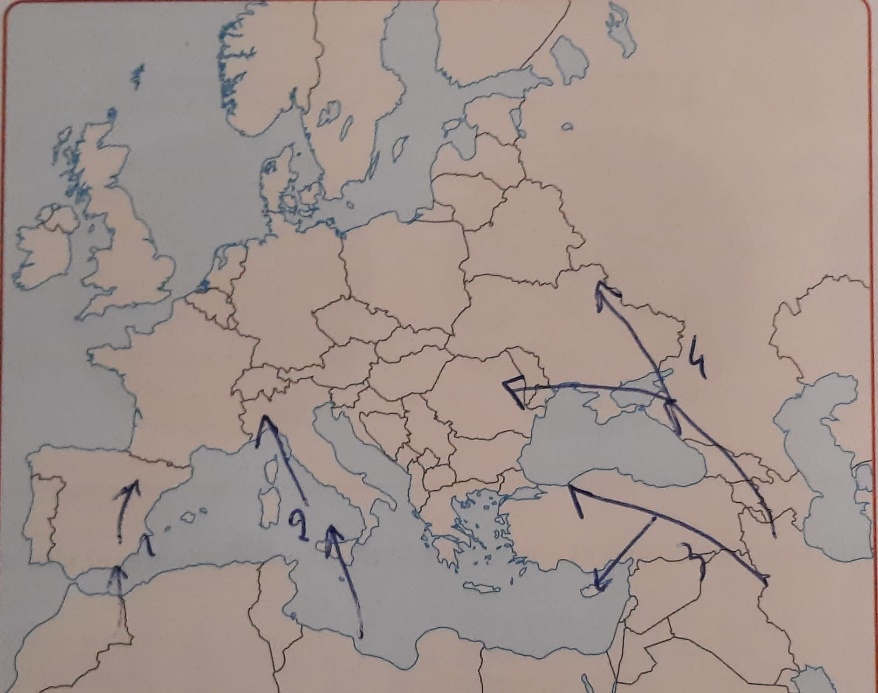 Geopolitiek: Lampedusa: Italiaans eilandje (z. van Sicilie)  bootvluchtelingen EU binnenkomenCruta & Melilla: 2 exclaves van Spanje in Marokko, EU-grondgebied in Noord-AfrikaFrontex= kustacht EU grenzen bewaken2. Stad & platteland in eigen regioFerrariskaart: eerste grootschalige/uiterst gedetailleerde kaart v. Oostenrijkse Nederlanden (1771-1778) Menselijke activiteiten die leefruimte veranderen: Toename bebouwingToename infrastructuur BetonneringStad verdringt het plattelandProblemen met grote versnippering als oorsprong: Mobiliteitsproblemen Versnippering v. natuurgebiedenVerstoring v.h. landschapOpen ruimteLintbebouwingFuncties van open ruimte: 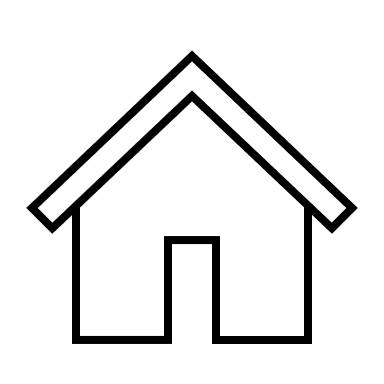 Residentieel gebruik 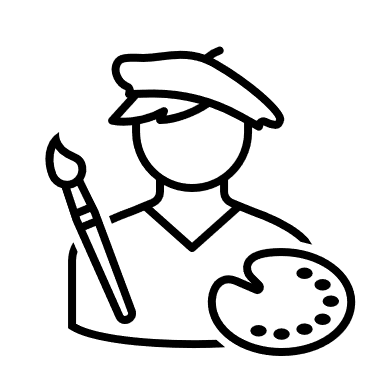 Hobby 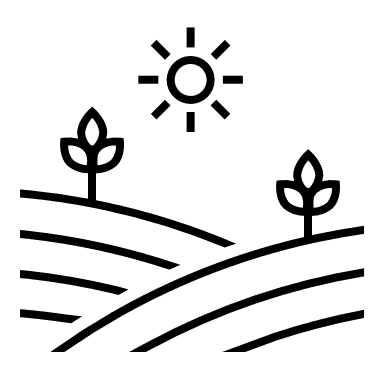 Landbouwproductie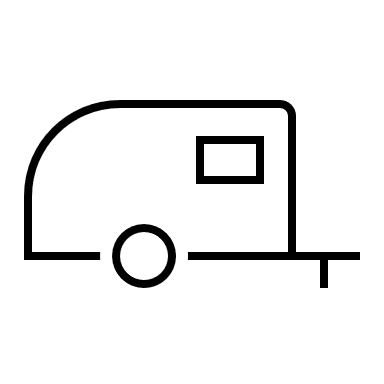 Recreatieve doeleinde Ecologisch verantwoord wonen:  appartement
 verstedelijkt gebied
 energieverbruik
 nutsvoorzieningen
 mobiliteitOnze landschappen staan onderdruk (Vlaanderen):BevolkingsgroepToename economisch aangewende ruimte verkleint onbebouwde oppervlakteAantasting landbouwgebiedToename woongebiedVerkeersverbindingenBedrijfsgebouwen
 Vlaanderen versnippert landschappelijkGezinsverdunningStadsvluchtRuimte- & trans port eisende bedrijven
 oefenen druk uit op open ruimteLintbebouwingBewoning in kwetsbare gebiedenZonevreemde bebouwing
verdere fragmentatie van landschappelijke eenheden2.4 Onze mobiliteit wordt bedreigd tot na WOII winkelden & werkte we dicht bij huis
; toegenomen mobiliteit= vrijere locatie v.d. functies & toegenomen welvaart= recreatie; ruime kansverkeersstromen = toegenomenFileprobleem oplossingen: -eigen meningVerstedelijking= wereldfenomeen: Verstedelijking= urbanisatie
verschijnsel waarbij het aantal steden groeit; veel mensen gaan in de stad wonen=morfologische, functionele & sociale gevolgen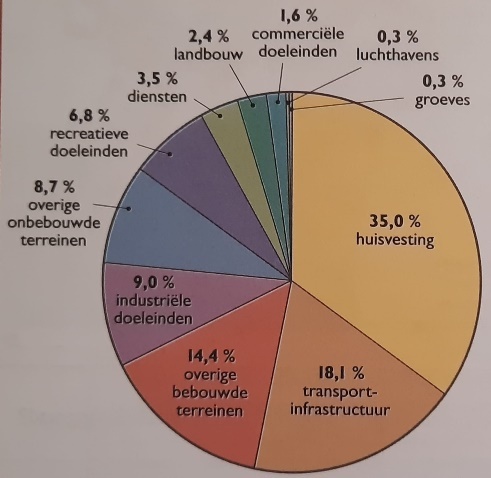 3. Ruimtelijke planning 13,682 km² = Vlaanderen 
6,5 mil. Inwoners 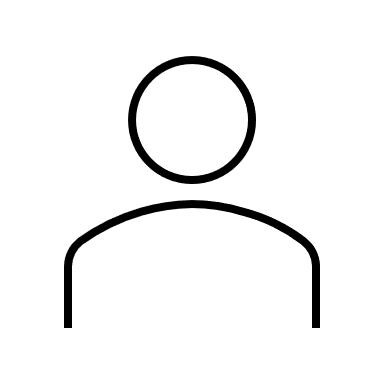 Bijzonder Plan Van Aanleg (BPA): 
 bepaalt de bestemming v. grondgebied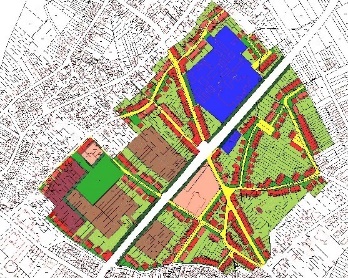 moet bevatten: Gegevens bestaande toestandVeranderingen in wegennet & voorschriften vormgevingGedetailleerde beschrijving v.d. geplande bestemming van alle delen v.h. gebiedPlaatsing & grootte v. gebouwen meest gebruikte planningsinstrument in gemeentenDe gewestplannen: Bodembestemming vastleggen; bouwaanvraag beoordelen herkenbaar aan kleur: bv. Woongebied (rood) 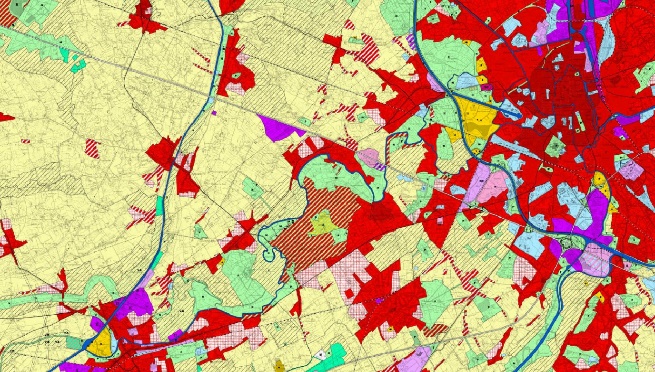 Festival plannen? Rekening houden met: CampingWaterVoedselvoorzieningenSanitairTransport & vervoerPersoneelOmheiningBuren ! 200.000 bezoekers (nationaal & internationaal)Problemen v.h. gewestplan: Veel druk; politiek + andere drukkingsgroepen voor veel woonruimte(na opstelling) wijzigden zowel demografische situatie & economische toestand = regelmatig worden bijgestuurd = “ordening” verdweenOpsplitsing v. beschikbare ruimte= doorgedreven versnipperingRuimtelijke structuurplannen (RSV, PRS, GRS, RUP):Ruimtelijk structuurplan Vlaanderen (RSV) 
”Vlaanderen, open & stedelijk” 
 basisdoeleinden: bescherming open ruimte + herwaardering v.d. stad4 structurerende elementen voor de RSV: 	Stedelijk gebieden & netwerken
grenzen; toekomstige groei binnen deze grenzenVlaams Ruit (Antwerpen, Leuven, Brussel, Gent) 
Functies & voorzieningen gericht te verwerven & bundelen
 prioriteit= goed mogelijk gebruik & beheer v.d. bestaande stedelijke structuur57 stedelijke gebieden; 14 zgn. centrumstedenOpen Ruimte grote, aaneengesloten gebieden met niet-bebouwde ruimteDe natuur & bossen LandbouwInfrastructuurConcentratiegebieden v. economische activiteitenknooppunten v. werkgelegenheid & ‘poorten’; hun grenzen vallen samen met stedelijke gebieden & netwerkenPoorten= zeehavens, internationaal georiënteerde multimodale logistieke parken, stations voor HGT & luchthavensLijninfrastructuur & mobiliteit
 bereikbaarheid:
 -alternatieve voor auto aantrekkelijk maken
-afhankelijkheid v.h. wegtransport beperken
-ontwikkeling & verbetering van andere transportmiddelen: spoorlijnen, binnenvaart pijpleidingen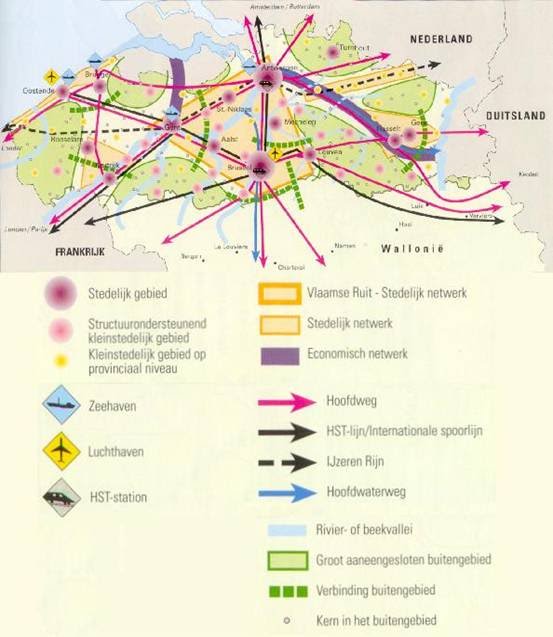 Provinciale Ruimtelijke Structuurplannen (PRS) 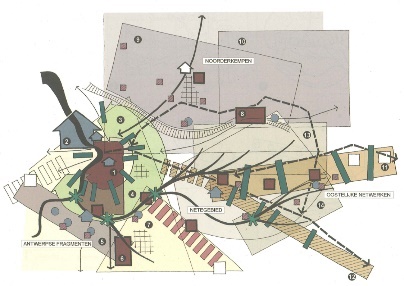 Gemeentelijke Ruimtelijke Structuurplannen (GRS) 
 vertalen globale viste naar gemeente niveau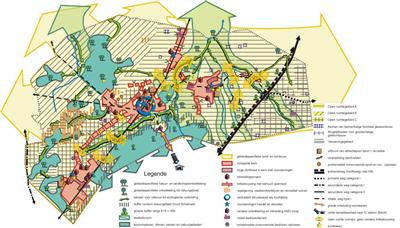 MOET bereikt worden in 5-10 jaardynamisch beleidsplanRuimtelijke Uitvoeringsplannen (RUP’s)
 om RSV uit te voeren
overheid bodembestemming vastlegtRUP vervangt geldende bestemmingen & voorschriften van vroegere plannen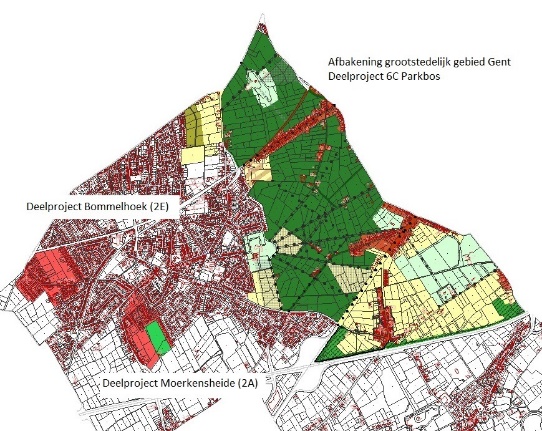 Beleidsplan Ruimte Vlaanderen (BRV) : in 2018 vervangt (na 20 jaar) het Ruimtelijk Structuurplan Vlaanderen
; bouwt verder op grote lijnen van RSV met duidelijke veranderingen. 
inspelen op nieuwe uitdagingen (klimaatveranderingen, …) Strategische krachtlijnen voor de ruimtelijke ontwikkeling worden samengevat in elf sleutelkwesties: Verharding van open ruimte inperken door een zgn. betonstop om het ruimtebeslag te stabiliserenIn grote steden: meer mensenmaat door nabije voorzieningen (winkels, scholen, enz) In open ruimte: aandacht voor landbouw en natuur, maar ook voor waterbeheersing, recreatie, hernieuwbare energie enz.;Compacter en dichter wonen en nieuwe woonvormen stimulerenRoof food:  verweven ruimtegebruik 
(Gents bedrijf teelt groenten op het 500m² grote dak van bedrijvencentrum De Punt en verwerkt ze in gezonde lunches die met de fiets op kantoor worden geleverd. mondialisering zorgt voor verschuivingenMondialisering* kent verschillende dimensies: Economisch
Raad van Europa is mondialisering een proces dat gekenmerkt en veroorzaakt wordt door: Groei van telecommunicatie- en informatietechnologieën Wegvallen van nationale grenzen voor handel & investeringenToenemende kapitaalstromen en de onderlinge afhankelijkheid van financiële markten*Mondialisering of globalisering is een voortdurend proces van wereldwijde economische, politieke & culturele integratie, met als centraal kenmerk een wereldwijde arbeidsdeling, waarbij productielijnen over de wereld worden gespreid die gedreven worden die de informatie- & communicatietechnologie en door internationale handel.  WHO (Wereldhandelsorganisatie) regelt spelregels tussen landen i.v.m. handel. Hoofddoel: grotere handelsopenheid / vrije(re) wereldhandel door de afbouw van handels belemmeringen.  vrij, vlot en voorspelbaar/ op termijn alle handelsbarrières verdwijnen.niet alle landen volgen deze ‘politiek’ ; gevolg=opsplitsing v.d. productieketen (elke productiestap verhuist naar de plaats waar dat het goedkoopste is) ; goederen die helemaal niet duurzaam zijn; toenemend transport, grotere schepen, grotere havens, infrastructuurGevolgen:Sociaal
loonverschillen op wereldvlak= heel groot. Belangrijk gevolg v. delokalisaties: verlies van werkgelegenheid in rijkste landenPolitiekRegeringen hebben steeds minder invloed op de economie van hun land. ‘wereldeconomie’ wordt geleid door supranationale organisaties; EU, VN, ASEAN, NAFTA enz. Cultureel Taalvlak= verengelsing; ‘veramerikanisering’ 
 Engels= overheersende ‘voertaal’ Antiglobalisten & andersglobalisten: Antiglobalisten: (synoniem: andersglobalisten) Ze zijn niet per sé tegen de mondialisering maar tegen de manier waarop het gebeurt
 brengen andere ideeën naar voren; schrappen van schuldenlast van de armste landen, meer eerlijke handelsbetrekkingen tussen Noord & Zuid, meer eerbied voor het milieu, belasting op financiële transacties van speculatieve aard, meer sociale gelijkheid enz. Duurzame ontwikkeling?een uitbreiding tot 6 elementenSDG’s: 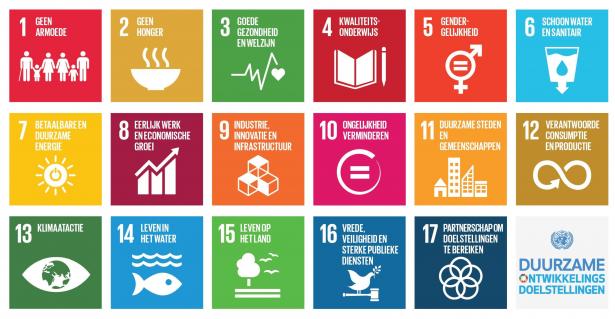  Op mondiale schaal bestaan belangrijke besluiten die basis vormen voor gezamenlijke actie vormen.OESO-landen: organisatie voor economische samenwerking & ontwikkeling (35 landen)  De donut: duurzaamheidsmodellen in vraag gesteld; verslaafd aan economische groeiKate Raworthsamenvatten in 1 beeld: allen opnieuw in de donut zitten (we zitten er nu (bijna) buiten), 2 concentrische cirkels waartussen we ons allemaal zouden moeten bevinden: een ecologisch plafond en een sociale drempel. 
11 basisvoorzieningen waar ieder mens recht op heeft = binnenkant en 9 planetaire grenzen= buitenkantBuiten de donut?  planeet gaat kapot; water & lucht te vervuilen, opwarming van de aarde. 
In het midden van de donut?  blijven mensen in de samenleving achter; te weinig eten, scholing, inkomen of politieke rechtenAxana Gerits, 5ABKA1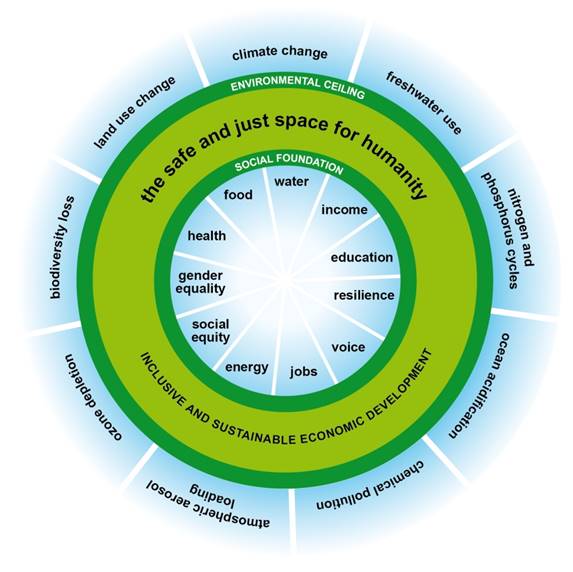 InternationaalBinnenlandDefinitieTijdelijkSpontaanGedwongenMigrantLand v. herkomstLand v. aankomstPositiefOntlopen v. oorlog, armoede en geweldVerminderde overbevolking, extra inkomsten (geld opsturen), minder politieke opstandenVerjonging & groei actieve bevolking, culturele verrijkingNegatiefVerlies v. familie & vrienden + bezig, verlies vertrouwde omgeving, eventueel traumaBevolkingsveroudering, ontvolkings in regio’s, “braindrain”*Kosten huisvestiging & uitkeringen, spanning tussen autochtonen & allochtonen, “xenofobie”*Auto’s: +48,5 % (1977-2016) Autobussen & autocars: +21,7 (1917-2016) Economisch >WereldmarktSociaal >WereldgemeenschapPolitiek >WereldstaatCultureel > MengcultuurLandArgument GlobalistenArgument antiglobalistenBeter een slechte job dan helemaal geen job.                      XWij strijden voor de opheffing of vermindering van de schuldenlast van derdewereldlanden.                    XWij eisen de invoering van de Tobintaks, een belasting op internationale wisseltransacties.                      XLiberalisering, deregulering en privatisering leiden tot meer groei en welvaart voor iedereen.                     XBedrijven moeten de eerste plaats winst maken.                     XMondialisering zorgt voor de uitbuiting van miljoenen arbeidskrachten en kinder- en slavenarbeid.                    XDe vrije markt is beter in staat om zaken te regelen dan organisaties door de overheid gestuurd worden.                  XDe beste manier om de landen in de derde wereld erbovenop te helpen is meer vrijhandel.                    XOnze boodschap is ‘no aid, just fair trade’                     XEen basisinkomen voor iedereen is een goede manier om de armoede uit te wereld te helpen.                  XDe consument krijgt een ruimere keuze aan goederen.                    XHet toenemende transport is slecht voor de natuur en het leefmilieu.                     xDuurzame ontwikkelingVoorbeeldenWaardigheidDe armoede uitroeien en de ongelijkheid tegengaan.MensenToegang tot gezondheidszorg en onderwijs voor iedereen (ook vrouwen en meisjes).WelvaartSterke vernieuwende economieën waar iedereen aan kan deelnemen.PlaneetDe ecosystemen beschermen voor alle samenlevingen en toekomstige generaties. GerechtigheidVeilige en vredige samenlevingen met sterke instanties.SamenwerkenDe mondiale solidariteit voor duurzame ontwikkeling versterken.